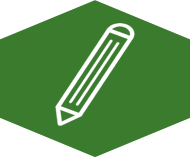 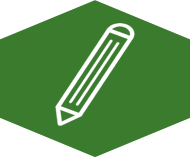 Watch the video. Use the checklist to evaluate eliciting frequent responses. Explain why the video does or does not meet each criteria.Elicit Frequent ResponsesSelect most appropriate response format (type of response, number of students, time)Maximize engagement and opportunities to practice (# opportunities per minute)